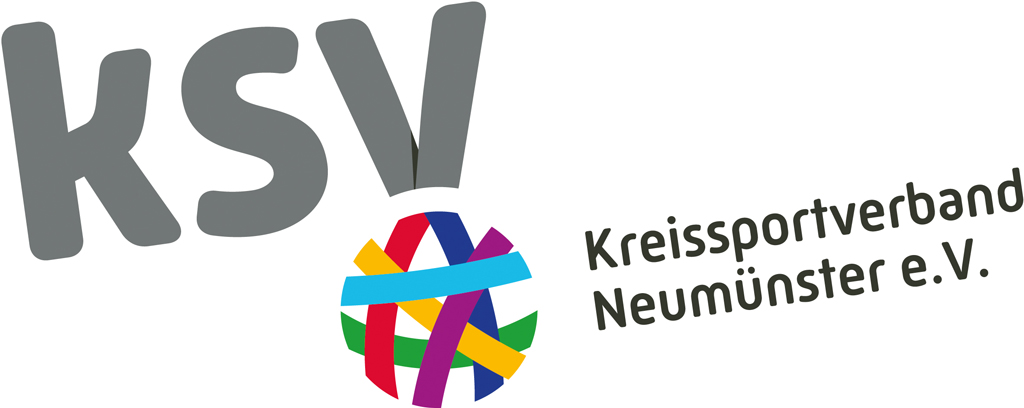 MustervorlagePrüfen Sie, ob und in welchen Fällen Sie personenbezogene Daten von Unternehmen in Ihrem Auftrag verarbeiten (z.B. Hosting der Vereinshomepage auf der Mitgliederdaten veröffentlicht werden oder Mitgliederverwaltung in der Cloud, externes Lohnabrechnungsbüro, externe Mitgliedsausweiserstellung etc.) und fassen Sie diese zur Ihrer Übersicht in folgender Auflistung zusammen.Schließen Sie mit jedem dieser Unternehmen einen entsprechenden Vertrag zur Auftragsdatenverarbeitung ab, oder aktualisieren Sie bestehende Verträge. Die Anforderungen an die Inhalte solcher Verträge finden Sie in Art. 28 Abs. 3 EU-DSGVO.Tipp: In der Regel haben diese Unternehmen bereits Vorlagen für entsprechende Verträge, die sie Ihnen auf Anfrage zukommen lassen. Sie müssen diese nur kurz prüfen und gegenzeichnen.Dokumentieren Sie Ihre Abstimmungen und Absprachen mit den Unternehmen stets schriftlich und sortieren Sie diese ebenfalls in den Ordner DatenschutzHalten Sie die Auflistung stets aktuell.
Stand: 29.03.2017 - Für die in diesem Dokument gemachten Ausführungen und Hinweise kann aufgrund stetiger Änderungen bei der Rechtsprechung keine Haftung übernommen werden.Übersicht Auftragsdatenverarbeiter (ADV)
Verein: 	TV MusterstadtStand: 	29.03.2018ADV / UnternehmenKontaktdaten ADVWelche Daten werden weitergebenZu welchem Zweck / WarumADV innerhalb oder außerhalb der EUBesteht ein ADV-Vertrag? (Abschluss-Datum)Muster Internet AGMusterinternetstraße 5
66111 Saarbrücken
Telefon: 0681 123456
info@musterinternet.agMitgliederdaten: Name, Vorname, GeburtsdatumGeburtstagsliste auf internem Bereich der Vereinshomepageinnerhalbja (vom 10.1.2018)